Рекомендации учителя-логопеда для родителей, по проведению артикуляционной гимнастики для детей  с нарушениями звукопроизношения.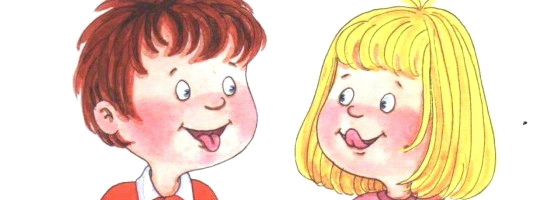      Артикуляционная гимнастика является основой формирования речевых звуков - фонем и коррекции нарушений звукопроизношения любой этиологии и патогенеза. Она включает упражнения для тренировки подвижности органов артикуляционного аппарата, отработки определенных положений губ, языка, мягкого неба, необходимых для правильного произнесения, как всех звуков, так и каждого звука той или иной группы. Цель артикуляционной гимнастики - выработка полноценных движений и определенных положений органов артикуляционного аппарата, необходимых для правильного произношения звуков.2Рекомендации по проведению упражнений артикуляционной гимнастики1.Проводить артикуляционную гимнастику нужно ежедневно, чтобы вырабатываемые у детей навыки закреплялись. Лучше выполнять упражнения 3-4 раза в день по 3-5 минут. Не следует предлагать детям более 2-3 упражнений за раз. 2. Каждое упражнение выполняется по 5-7 раз. 3.Статические упражнения выполняются по 10-15 секунд (удержание артикуляционной позы в одном положении). 4.При отборе упражнений для артикуляционной гимнастики надо соблюдать определенную последовательность, идти от простых упражнений к более сложным. Проводить их лучше эмоционально, в игровой форме. 5. Из выполняемых двух-трех упражнений новым может быть только одно, второе и третье даются для повторения и закрепления. Если же ребенок выполняет какое-то упражнение недостаточно хорошо, не следует вводить новых упражнений, лучше отрабатывать старый материал. Для его закрепления можно придумать новые игровые приемы. 6.Артикуляционную гимнастику выполняют сидя, так как в таком положении у ребенка прямая спина, тело не напряжено, руки и ноги находятся в спокойном положении. 7.Ребенок должен хорошо видеть лицо взрослого, а также свое лицо, чтобы самостоятельно контролировать правильность выполнения упражнений, поэтому ребенок и взрослый во время проведения артикуляционной гимнастики должны находиться перед настенным зеркалом. Также ребенок может воспользоваться небольшим ручным зеркалом (примерно 9х12 см), но тогда взрослый должен находиться напротив ребенка лицом к нему. 8. Начинать гимнастику лучше с упражнений для губ. 1Организация проведения артикуляционной гимнастики1. Взрослый рассказывает о предстоящем упражнении, используя игровые приемы. 2. Взрослый показывает выполнение упражнения.3. Упражнение делает ребенок, а взрослый контролирует выполнение. Взрослый, проводящий артикуляционную гимнастику, должен следить за качеством выполняемых ребенком движений: точность движения, плавность, темп выполнения, устойчивость, переход от одного движения к другому. Также важно следить, чтобы движения каждого органа артикуляции выполнялись симметрично по отношению к правой и левой стороне лица. В противном случае артикуляционная гимнастика не достигает своей цели. 4.Если у ребенка не получается какое-то движение, помогать ему (шпателем, ручкой чайной ложки или просто чистым пальцем). 5.Для того, чтобы ребенок нашел правильное положение языка, например, облизал верхнюю губу, можно намазать ее вареньем, шоколадом или чем-то еще, что любит ваш ребенок. Подходить к выполнению упражнений творчески. Сначала при выполнении детьми упражнений наблюдается напряженность движений органов артикуляционного аппарата. Постепенно напряжение исчезает, движения становятся непринужденными и вместе с тем координированными.Система упражнений по развитию артикуляционной моторики должна включать как статические упражнения, так и упражнения, направленные на развитие динамической координации речевых движений. Прежде, чем приступить к выполнению упражнений, обязательно прочтите рекомендации по проведению артикуляционной гимнастики. 4Упражнения для губ1. Улыбка.Удерживание губ в улыбке. Зубы не видны.2. Хоботок (Трубочка).Вытягивание губ вперед длинной трубочкой. 3. Заборчик.Губы в улыбке, зубы сомкнуты в естественном прикусе и видны.4. Бублик (Рупор).Зубы сомкнуты. Губы округлены и чуть вытянуты вперед. Верхние и нижние резцы видны.5. Заборчик - Бублик. Улыбка - Хоботок.Чередование положений губ.6. Кролик. Зубы сомкнуты. Верхняя губа приподнята и обнажает верхние резцы. Упражнения для развития подвижности губ1. Покусывание и почесывание сначала верхней, а потом нижней губы зубами. 2. Улыбка - Трубочка.Вытянуть вперед губы трубочкой, затем растянуть губы в улыбку. 3. Пятачок.Вытянутые трубочкой губы двигать вправо-влево, вращать по кругу. 4. Рыбки разговаривают.Хлопать губами друг о друга (произносится глухой звук).5. Сжать большим пальцем и указательными пальцами одной руки верхнюю губу за носогубную складку и двумя пальцами другой руки нижнюю губу и растягивать их вверх-вниз.6. Щеки сильно втянуть внутрь, а потом резко открыть рот. Необходимо добиться, чтобы при выполнении этого упражнения, раздавался характерный звук "поцелуя". 7. Уточка.Вытянуть губы, сжать их так, чтобы большие пальцы были под нижней губой, а все остальные на верхней губе, и вытягивать губы вперед как можно сильнее, массируя их и стремясь изобразить клюв уточки. 8. Недовольная лошадка.Поток выдыхаемого воздуха легко и активно посылать к губам, пока они не станут вибрировать. Получается звук, похожий на фырканье лошади. Упражнения для губ и щек1. Покусывание, похлопывание и растирание щек. 2. Сытый хомячок.Надуть обе щеки, потом надувать щеки поочередно. 3. Голодный хомячок.Втянуть щеки. 4. Рот закрыт. Бить кулачком по надутым щекам, в результате чего воздух выходит с силой и шумом. 3Статические упражнения для языка1. Птенчики.Рот широко открыт, язык спокойно лежит в ротовой полости. 2. Лопаточка. Рот открыт, широкий расслабленный язык лежит на нижней губе. 3. Чашечка.Рот широко открыт. Передний и боковой края широкого языка подняты, но не касаются зубов. 4. Иголочка (Стрелочка. Жало). Рот открыт. Узкий напряженный язык выдвинут вперед. 5. Горка (Киска сердится). Рот открыт. Кончик языка упирается в нижние резцы, спинка языка поднята вверх. 6. Трубочка.Рот открыт. Боковые края языка загнуты вверх. 7. Грибок. Рот открыт. Язык присосать к нёбу. Динамические упражнения для языка.1. Часики (Маятник).Рот приоткрыт. Губы растянуты в улыбку. Кончиком узкого языка попеременно тянуться под счет педагога к уголкам рта. 2. Змейка.Рот широко открыт. Узкий язык сильно выдвинуть вперед и убрать в глубь рта. 3. Качели. Рот открыт. Напряженным языком тянуться к носу и подбородку, либо к верхним и нижним резцам. 4. Футбол (Спрячь конфетку). Рот закрыт. Напряженным языком упереться то в одну, то в другую щеку. 5. Чистка зубов.Рот закрыт. Круговым движением языка обвести между губами и зубами. 6. Катушка.Рот открыт. Кончик языка упирается в нижние резцы, боковые края прижаты к верхним коренным зубам. Широкий язык выкатывается вперед и убирается в глубь рта. 7. Лошадка.Присосать язык к нёбу, щелкнуть языком. Цокать медленно и сильно, тянуть подъязычную связку. 8. Гармошка.Рот раскрыт. Язык присосать к нёбу. Не отрывая язык от нёба, сильно оттягивать вниз нижнюю челюсть.9. Маляр.Рот открыт. Широким кончиком языка, как кисточкой, ведем от верхних резцов до мягкого нёба. 10. Вкусное варенье.Рот открыт. Широким языком облизать верхнюю губу и убрать язык вглубь рта. 11. Оближем губки.Рот приоткрыт. Облизать сначала верхнюю, затем нижнюю губу по кругу. 3Упражнения для развития подвижности нижней челюсти1. Трусливый птенчик.Широко открывать и закрывать рот, так чтобы тянулись уголки губ. Челюсть опускается примерно на расстояние ширины двух пальцев. Язычок-"птенчик" сидит в гнездышке и не высовывается. Упражнение выполняется ритмично. 2. Обезьяна.Челюсть опускается вниз с максимальным вытягиванием языка к подбородку. 3. Силач.Рот открыт. Представить, что на подбородке повешен груз, который надо поднять вверх, поднимая при этом подбородок и напрягая мускулы под ним. Постепенно закрыть рот. Расслабиться. 4. Дразнилки.Широко, часто открывать рот и произносить: па-па-па. Тренировка мышц глотки и мягкого неба1. Позевывать с открытым и закрытым ртом.Позевывать с широким открыванием рта, шумным втягиванием воздуха. 2. Произвольно покашливать.Хорошо откашляться с широко открытым ртом, с силой сжимая кулаки.Покашливать с высунутым языком.3. Глотать воду маленькими порциями (20 - 30 глотков).Глотать капли воды, сока. 4. Надувать щеки с зажатым носом. 5. Медленно произносить звуки к, г, т, д. 6. Надувать резиновые игрушки, пускать мыльные пузыри. 1Используемая литература:1. Е. Краузе "Логопедический массаж и артикуляционная гимнастика. Практическое пособие" - Спб: Корона-Принт,2006-80с. 2."Тра-ля-ля для язычка. Артикуляционная гимнастика. Для детей 2-4 лет" Издательство: Карапуз,2003-8 с. 3. Костыгина В. "Бу-Бу-Бу. Артикуляционная гимнастика (2-4 года)" Издательство: Карапуз,2007-32с.4. Пожиленко Е. А. "Артикуляционная гимнастика: методические рекомендации по развитию моторики, дыхания и голоса у детей..." Издательство: Каро,2007-92с.Учитель-логопед Зозуля И.М.